O B J E D N Á V K A     2019118	                                             Dne    5.12.2019Dodavatel:DATARTHP Tronic s.r.o.760 01    ZLÍNIČ: 49973053              DIČ: CZ49973053Cena vč. DPH :   12 980 Kč								Cena bez DPH:   10.727 Kč								  Mgr. Vladislava Fačevicová							              ředitelka SVČ DUHA JeseníkInter.46, tonery Zrůnek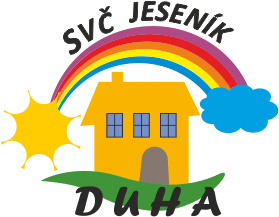 Středisko volného času DUHA JeseníkPrůchodní 154,  Jeseník 79001 IČO 00852341www.duhajes.cz   duha@duhajes.czT    584 401 262  -  777 945 741    Bankovní spojeníČeská spořitelna a.s.ExpozituraJeseníkČíslo účtu1901354329/0800IČ00852341ORJPO zřízená Městem Jeseník. Nejsme plátci DPH.Dodací lhůtaPředběžná řídící kontrola             Jméno                           Podpis                   Datum dle zákona č. 320/2001 Sb.   Příkazce operace            :           Mgr.Fačevicová Vl.                                       5.12.2019                                                    ředitelkaSprávce rozpočtu           :            Zlámalová Eva                                              5.12.2019§ 6171  pol. 5139  ORG 202      účetní